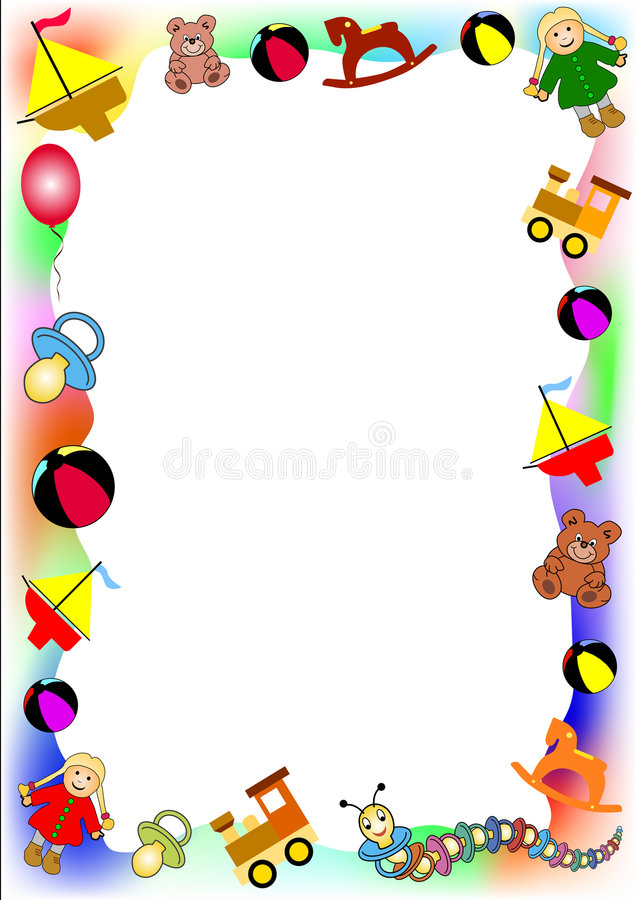 Тема недели «Неделя безопасности.»с 6 по 15 маяЗадачи 1-2г:  Ознакомление детей с элементарными основами безопасного поведения в различных жизненных ситуациях: в быту, социуме, природе.Познакомить с элементарными способами пожарной безопасности.Задачи 2-3г:  Формирование  основ  безопасности собственной жизнедеятельности, знакомство  с элементарными правилами  поведения в детском саду, дома, в природе, на дороге.Дать представление детям о том, какой бывает огонь, какое значение он имеет в жизни людей. Рассказать о профессии пожарного, о значимости его труда и опасности работы. Познакомить с группой пожароопасных предметов. Познакомить с элементарными способами пожарной безопасности.